Some commonly found characters on oracle bones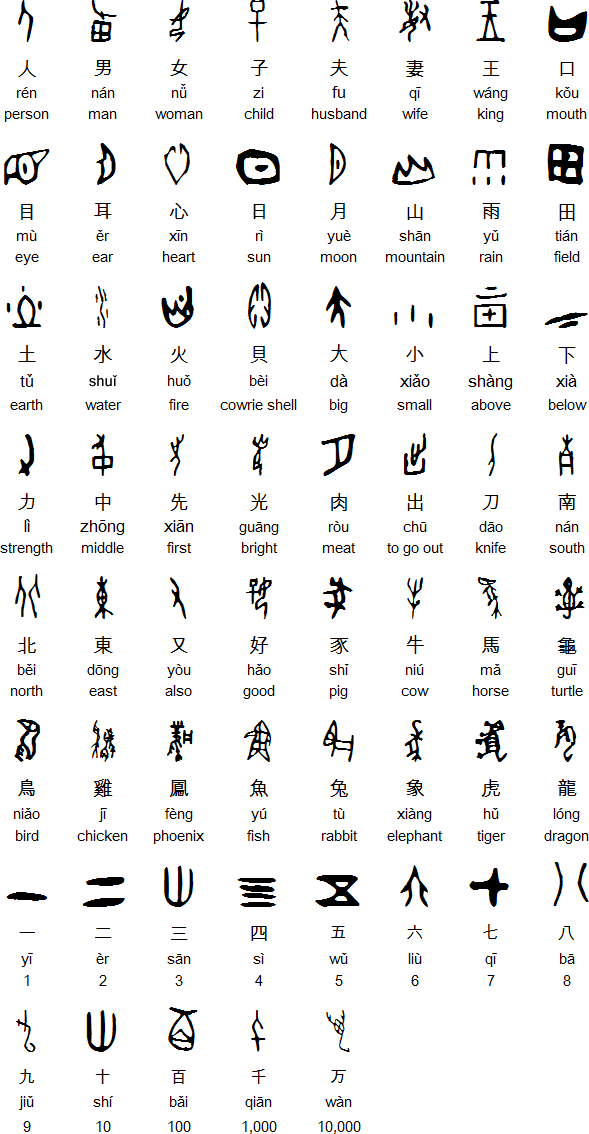 